Name: ______________________________       Class Period:______            Date:______________VALUE RANKINGDirections: Rank the qualities or values listed below in order of importance to you. Number 1 would be MOST IMPORTANT and number 28 would be LEAST IMPORTANT. Write the quality on the line next to its corresponding number. Be sure to rank order ALL the values listed. Be a good friend to othersBe famousBe a leaderHave a sense of humorServe my communityServe my countryMake a lot of moneyBe intelligentGet marriedBe healthyBe in good shapeBe attractiveHave a petHave a close relationshipHave nice clothesHave a nice carGet a good jobBe independentBe close to my familyHave a lot of friendsHave strong faith in GodDo what is morally rightHave childrenWork with childrenBe a good athleteHave enough money to feel secureCommunicate wellBe in loveHave nice clothesHave a nice carGet a good jobBe independentBe close to my familyHave a lot of friendsHave strong faith in GodDo what is morally rightHave childrenWork with childrenBe a good athleteHave enough money to feel secureCommunicate wellBe in love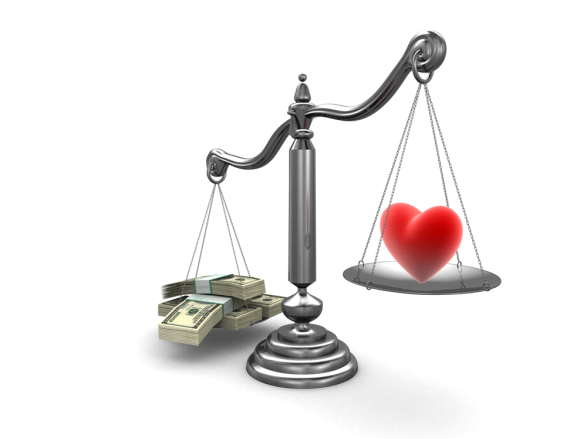 1. ______________________2. ______________________3. ______________________4. ______________________5. ______________________6. ______________________7. ______________________8. ______________________9. ______________________10. ______________________11. ______________________12. ______________________13. ______________________14. ______________________1. ______________________2. ______________________3. ______________________4. ______________________5. ______________________6. ______________________7. ______________________8. ______________________9. ______________________10. ______________________11. ______________________12. ______________________13. ______________________14. ______________________15. ______________________16. ______________________17. ______________________18. ______________________19. ______________________20. ______________________21. ______________________22. ______________________23. ______________________24. ______________________25. ______________________26. ______________________27. ______________________28. ______________________15. ______________________16. ______________________17. ______________________18. ______________________19. ______________________20. ______________________21. ______________________22. ______________________23. ______________________24. ______________________25. ______________________26. ______________________27. ______________________28. ______________________